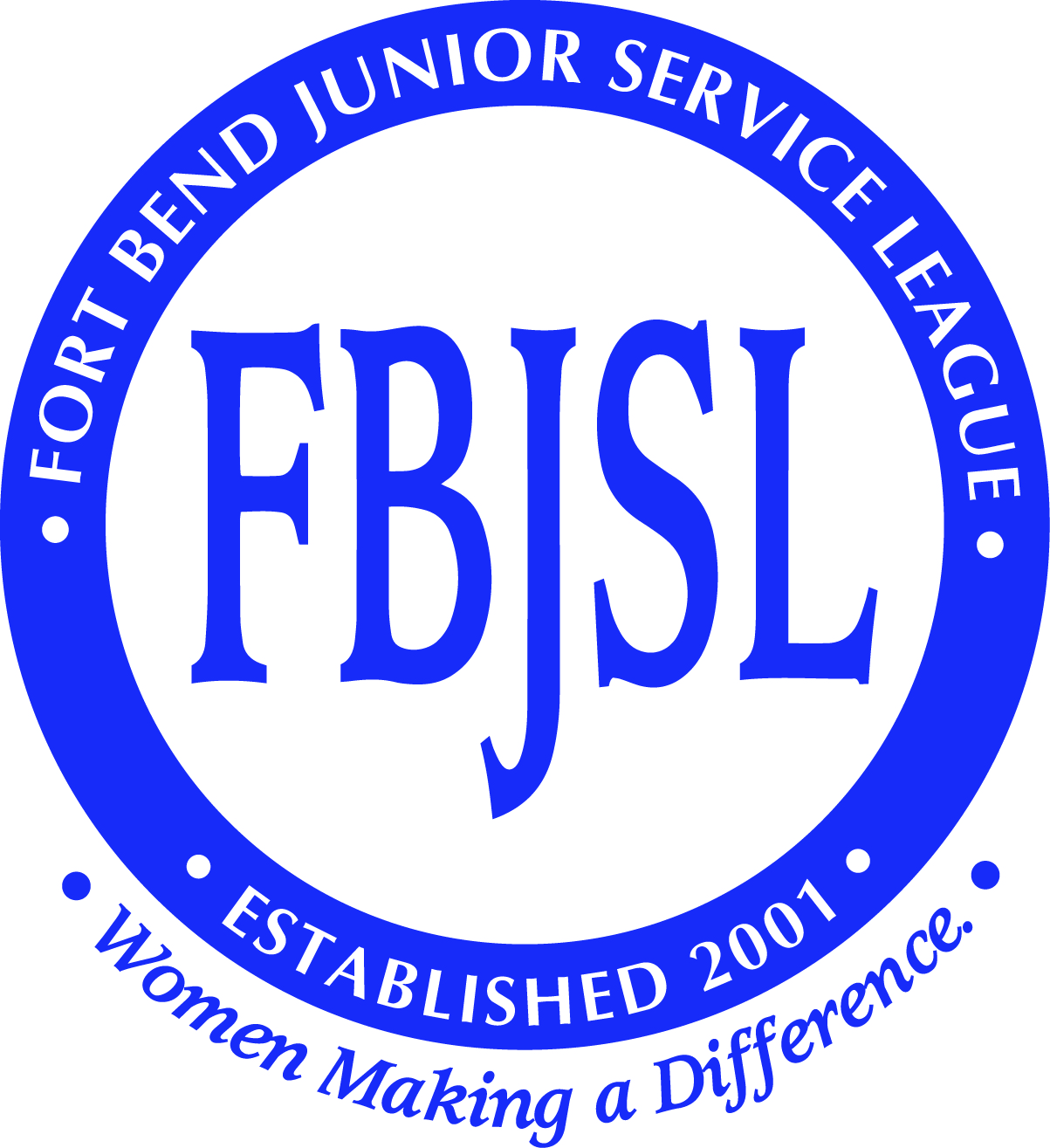                                                    Fort Bend Junior Service League                              Sustainer Membership (New and Returning) Application  Please review the attached FBJSL Membership Consent Form prior to completing the Membership Application. Date: _______________   Please check if you are a:  ______ Returning Sustainer or  ______ New MemberContact Information (The information provided below will be published in the FBJSL Membership Directory on our private online member portal)                  Member Name & Prefix (circle one):   Miss   Ms.   Mrs.    Dr.   Honorable   Rev. 
____________________________________________________________________________________________Address: ____________________________________________________________  City:________________________Zip Code: ____________________  Home Phone/Cell Phone: ______________________________________________
Email:  ____________________________________________________  Birthday (month/day): __________________  ______   Initial here if you have read and agree to the FBJSL Member Consent FormPlease list any specialized skills or hobbies (e.g. web development, graphic design, photography, etc.):  
_________________________________________________________________________________________________If you were referred by an FBJSL member, please provide their name(s) 

_________________________________________________________________________________________________As a Sustainer, you may opt to serve on a Core Placement, but it is not required. If interested, please select a Core Placement from the list below. Indicate your 1st, 2nd or 3rd choice: ______ Child Advocates of Fort Bend           ______ Gigi’s Playhouse          ______ Reining Strength          ______ God’s Garden_______ Fort Bend Teen Service League        ________ Fort Bend Seniors       ________ Sugar Plum Market CommitteeDUES STATEMENT
Full Year Membership – June to May
Returning Sustainer Members:  Check all that apply.  Dues paid after September 7th will increase by $25._______ 	$125 Annual Membership Dues_______   $25 Late Dues Fee (If renewing after September 7th – Not applicable for new members)_______ 	$15 Replacement Name Tag (To match name listed on this form)	(______)  LESS: Referral Discount - Indicate member referral name(s): ______________________________________________________New Sustainer Members _______ 	$175 (Includes $125 Annual Membership Dues and One-Time $50 New Member FeeHalf Year Membership – January to MayNew Sustainer Members:  Please Note: This option is only available from December through the first Tuesday in February. You will have an opportunity to renew your membership in May for the following League year._______ 	$125 (Includes $75 Annual Membership Dues and one-time $50 New Member Fee) 	Please indicate the total dollar amount enclosed.$______ TOTAL ENCLOSED Payment Method
Cash ___ Check# _________ MasterCard ____ Visa ____ Discover ____ American Express ____ Billing Zip Code: _________Credit Card No.: _____________________________________________ Expiration Date:  _____________ Security Code: ___________
If paying by Credit Card, a 4% convenience fee will be assessed.  Please review carefully before submitting your Membership Form, as we cannot offer refunds. Once your form is received and processed by the Director of Membership, you will receive a confirmation email.Please return this completed form with payment 
You may turn this form in to Sustainer Membership via email at sustainermembership@fbjsl.com or mail to:
FBJSL 
ATTN: Sustainer Membership 
PO BOX 17387 
Sugar Land, TX 77496
Please make checks payable to FBJSLFort Bend Junior Service League is a 501(c)(3) organization